RETURN TO: robwicke@radstockwestfield.org.uk
Thank you for taking the time to complete your application to pitch at the 8th Radstock & Westfield Big Local Dragons' Den. Please remember to save the date of the 1st July 2022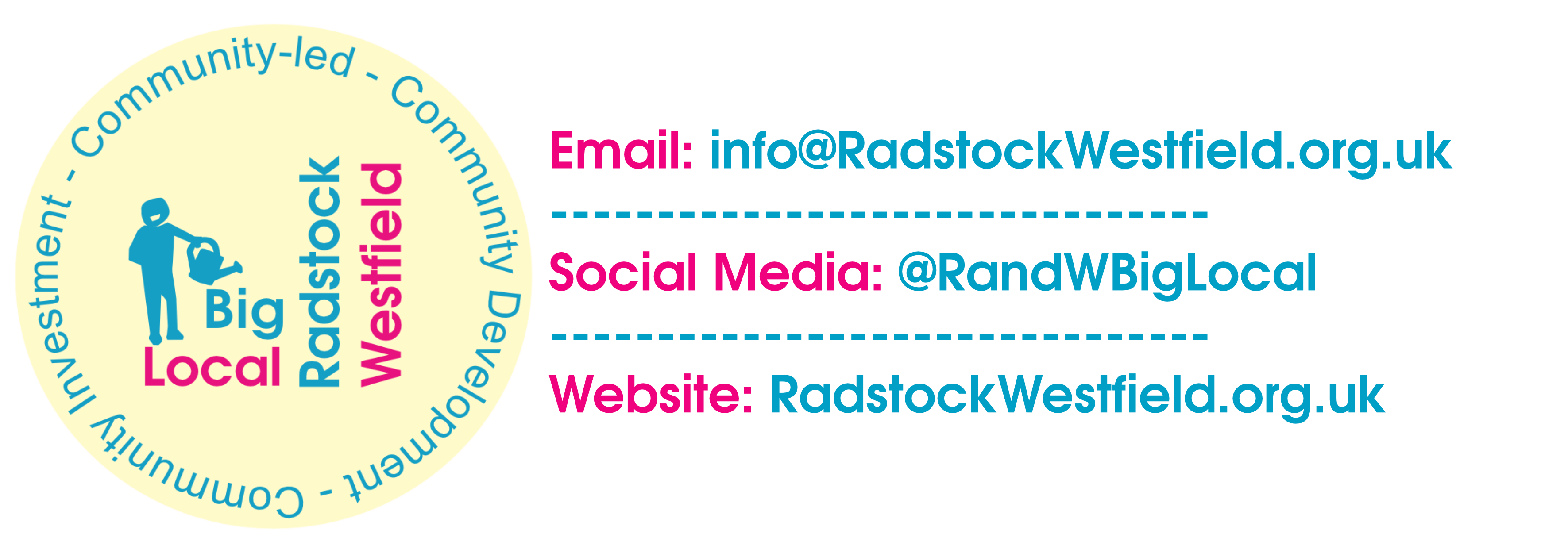 Dragons’ Den 8 ~ Application Form 2022
- Taking place on 1st July at Whisty Hall, 4pm until 7pm -Dragons’ Den 8 ~ Application Form 2022
- Taking place on 1st July at Whisty Hall, 4pm until 7pm -
Applicant name (and organisation if applicable):Type of applicant:   Association  Charity   CIC   Individual   Other Address: Email:Phone:Names of people pitching: 
Applicant name (and organisation if applicable):Type of applicant:   Association  Charity   CIC   Individual   Other Address: Email:Phone:Names of people pitching: Name of Project/Idea:How much funding are you applying for? (up to £500)What will your project/idea do?Why is your project needed / how will it benefit residents of Radstock/Westfield?Please provide an estimated project budget: Is there anything else you want to tell us?Signature & date: